КАБИНЕТ ХИМИИ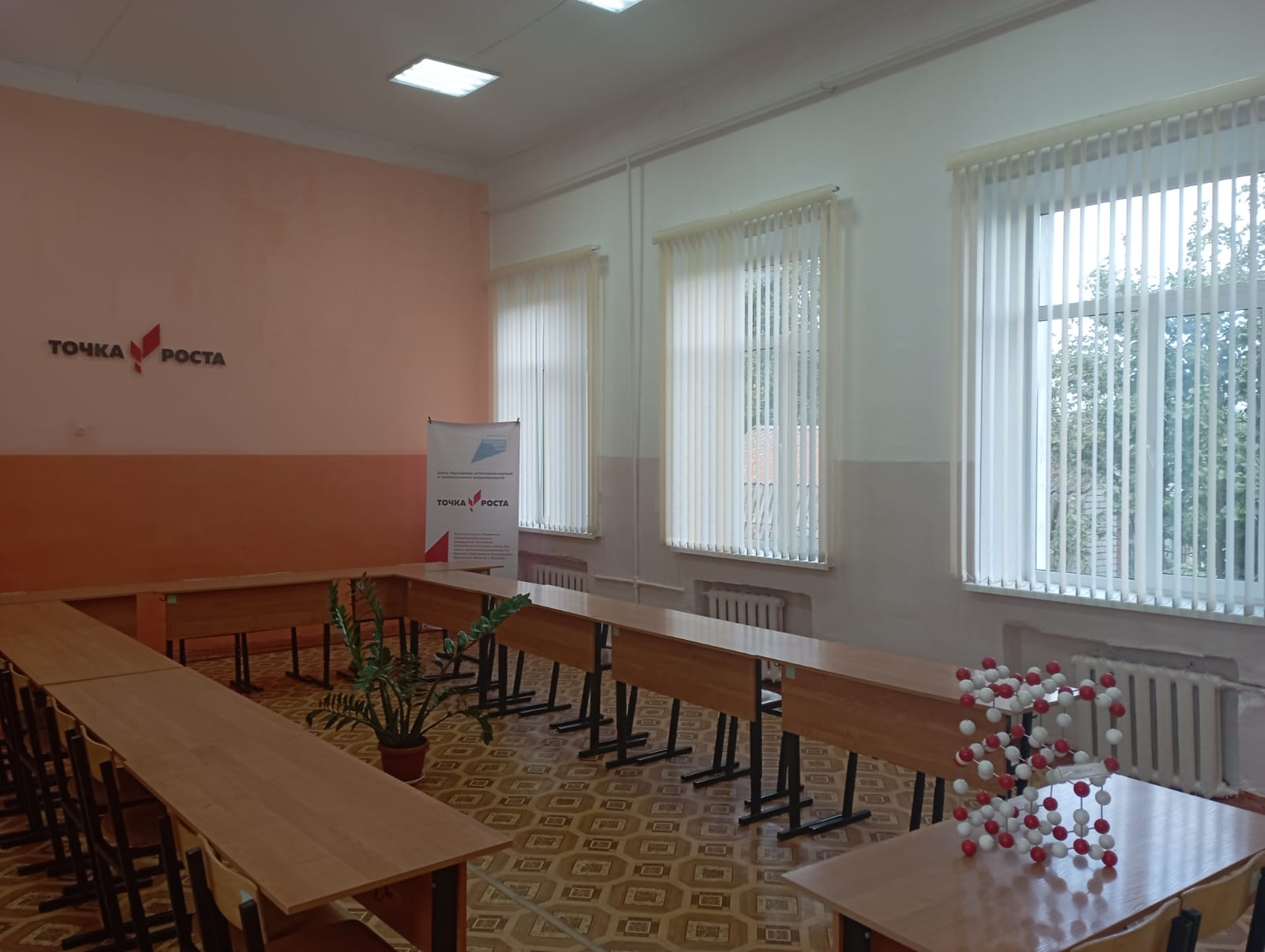 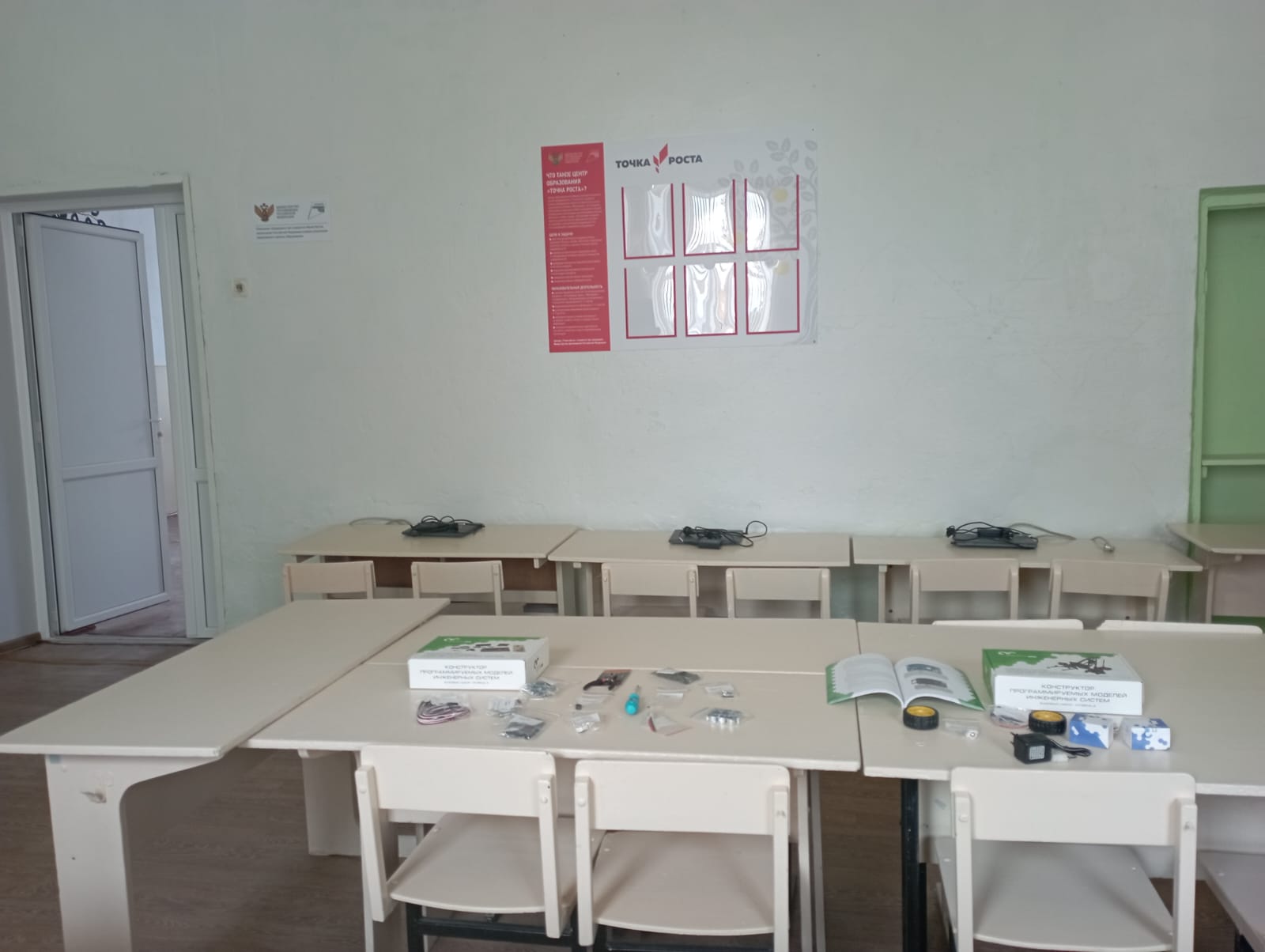 